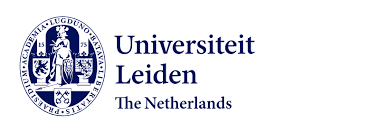 Informatie brochureBrave StudieBeste ouders en kinderen,Onderzoekers van de Universiteit Leiden zijn bezig met een onderzoek gericht op het begrijpen van de rol van ouders in de sociaal-emotionele ontwikkeling. Dit onderzoek onder 10 tot 14 maanden oude kinderen uit twee-ouder gezinnen, vindt plaats in het Kind en Familie Lab van de faculteit Sociale Wetenschappen te Leiden.Waar gaat het onderzoek over?Ons onderzoek is erop gericht te begrijpen hoe kinderen de angstige en /of zelfverzekerde reacties van de twee ouders op een vreemd persoon interpreteren en hoe zij hun gedrag hierop aanpassen. We gebruiken hierbij de nieuwste kindvriendelijke technologie om de reactie van kinderen op vreemden te meten. Hiervoor hebben we gevarieerde methoden, waaronder observaties, oogbewegingsregistratie en lichamelijke metingen (hartslag). Door deze vraag te beantwoorden hopen wij beter te kunnen begrijpen welke rol vaders en moeders spelen in de wijze waarop kinderen op vreemde personen reageren. Hoe ziet het onderzoek eruit?Het onderzoek bestaat uit:(1) een online meeting met beide ouders (2) online vragenlijsten voor beide ouders, en daarnaast (3) een lab bezoek met het kind van 10-14 maanden met een van de ouders. (1) De online meeting met beide ouders. De ouders zullen in deze online meeting getraind worden om de angstige/zelfverzekerde reacties op de vreemden te uitten. Tijdens deze training zullen we gebruik maken van voorbeeld video’s van angstige/zelfverzekerde reacties. Bij de afronding van de training zullen we de reacties van de ouders en de onderzoeker die de vreemde persoon speelt, op video opnemen. Tijdens het lab bezoek zal het kind de opname van uw angstige of zelfverzekerde reactie bekijken. De vreemdeling zal tijdens het labonderzoek een real-life interactie met uw kind hebben. De online meeting zal ongeveer 30-45 minuten duren per ouder.(2) Online vragenlijsten voor beide ouders. De vragenlijsten bestaan uit vragen over algemene sociaal-demografische gegevens en over hoe ouders en kind zich de afgelopen tijd voelden en over hoe het met u gaat. De vragen kunnen online worden ingevuld en zullen naar u per e-mail worden verstuurd. Het duurt ongeveer 30 minuten om de vragenlijsten in te vullen.(3) Het lab bezoek bestaat uit drie delen:1. Het deelnemende kind bekijkt de opgenomen video's van de ouders op een videoscherm.2. Het deelnemende kind wordt betrokken bij twee sociale taken met de vreemde persoon. Tijdens deze taken nemen wij de reacties van de kinderen op de vreemde persoon in de video's. Tegelijkertijd zullen wij, met behulp van mobiele apparaten, de lichamelijke reacties van de kinderen (hartslag) meten. 3. Het deelnemende kind voert drie computertaken uit. Deze taken omvatten afbeeldingen van menselijke gezichten, waaronder die van de vreemde personen tijdens de sociale taken. Een mobiele eye-tracker helpt ons om te zien waar zij op het scherm kijken tijdens deze taken en kunnen we de reacties van de pupillen zien. Tussendoor is er tijd voor een pauze. De ouders zullen in de kamer zijn gedurende het gehele lab bezoek.Als u meer vragen heeft, zal de testleider deze tijdens het lab bezoek graag beantwoorden. Een deel van dit onderzoek bestaat uit de online vragenlijst die door beide ouders, voorafgaand aan het lab bezoek, ingevuld dient te worden. Als u de online vragenlijst bij aanvang van het lab bezoek nog niet heeft ingevuld, verzoeken wij u vriendelijk om deze tijdens het lab bezoek alsnog in te vullen.Wat zijn de voorwaarden voor deelname aan het onderzoek?U kunt deelnemen aan het onderzoek als u voldoet aan de volgende voorwaarden:U en uw partner hebben een kind in de leeftijdscategorie van 10 tot 14 maanden oud. Kinderen dienen ouder dan 10 en jonger dan 14 maanden oud te zijn op de geplande dag van het bezoek aan het lab.Bij de geboorte van uw kind was er geen sprake van vroeggeboorte en was zijn/haar geboortegewicht 2500 gram of hoger;Er hebben zich geen ernstige complicaties of problemen met betrekking tot de gezondheid voorgedaan zowel tijdens de zwangerschap als direct na geboorte,Alle twee spreekt u Nederlands of Engels;Uw kind en één van de ouders zijn in staat om een eenmalig bezoek te brengen aan het Lab van de faculteit Sociale Wetenschappen te Leiden (op een doordeweekse dag).Wat zijn de risico's?Gebaseerd op eerdere ervaringen met deze procedures zijn er geen voorzienbare risico’s of gevaren verbonden aan deelname van dit onderzoek. Privacy en vertrouwelijkheid De deelname aan dit onderzoek is vertrouwelijk. Alle voorzorgsmaatregelen worden getroffen om uw persoonlijke gegevens veilig te houden. De verzamelde gegevens worden opgeslagen op de netwerkopslag van de universiteit en een beveiligde server. Alle bestanden met persoonlijke informatie worden beveiligd met een wachtwoord en de harde schijven worden in afgesloten kasten op de afdeling opgeslagen. Voor het gebruik van video-opnames voor educatie/trainingsdoeleinden, of als presentatiemateriaal vragen wij de ouder om toestemming door het Toestemming voor Gebruik van Opnames aan het einde van dit document te ondertekenen. Enkel met uw toestemming wordt de video-opname gebruikt. In ieder geval, vindt geen koppeling plaats tussen persoonlijke gegevens en de video-opname. In plaats daarvan werken de onderzoekers met codenummers voor vertrouwelijkheid. De informatie die wij van kinderen en ouders verzamelen zal op geen enkele manier worden gebruikt om u of uw kind te evalueren. Ons onderzoek kijkt naar groepen kinderen die zich op dezelfde manier gedragen en niet naar individuele personen. De fysiologische gegevens die in het onderzoek zijn verzameld staan geen medische verklaringen en toevalsbevindingen toe op individueel niveau en worden niet door onderzoekers geïnterpreteerd. Deelnemers worden geadviseerd om hun huisarts te bezoeken voor het geval zij meer willen weten over hun fysieke functioneren. Naast de onderzoeksgegevens die verzameld worden om de onderzoeksvragen te beantwoorden, zullen er een aantal aanvullende persoonsgegevens verzameld worden in het kader van de uitbetaling van de deelnemersvergoeding (Adres, IBAN bankrekeningnummer, BSN, geboortedatum en tenaamstelling van deze bankrekening). Deze persoonsgegevens zullen gescheiden van de onderzoeksgegevens worden opgeslagen en worden gedeeld met de financiële administratie van de Universiteit Leiden, die deze gegevens doorgeeft aan de Belastingdienst. De universiteit is wettelijk verplicht om de deelnemersvergoeding aan te geven bij de Belastingdienst. Of de Belastingdienst u over deze geldelijke vergoedingen belasting zal laten betalen, hangt af van uw persoonlijke situatie.Wat zijn mijn rechten?Deelname aan het onderzoek is volledig vrijwillig. Om te kunnen deelnemen is het noodzakelijk dat (1) beide ouders het online toestemming voor deelname aan het vragenlijst onderdeel geven, (2) dat beide ouders een verbaal consent geven voor het meedoen van uw kind aan een online meeting die opgenomen wordt en (3) de ouder die met het kind naar het lab komt zal een actieve toestemmingsrol krijgen door het tekenen van de het Toestemmingsverklaring formulier. Deze is onder aan het einde van dit document te vinden. Kan ik stoppen wanneer ik wil?Ja. Dit betekent dat ouders op elk moment kunnen stoppen met deelnemen aan het onderzoek zonder een verklaring te hoeven geven en zonder consequenties. Ook kunt u zich op elk moment terugtrekken tijdens de taken en ná deelname door een e-mail te sturen naar Dr. Evin Aktar (e.aktar@fsw.leidenuniv.nl). Wat is de vergoeding voor deelname?Deelnemende families ontvangen 40 euro als compensatie voor deelname aan het onderzoek. Daarnaast worden parkeerkosten bij het lab van de faculteit Sociale Wetenschappen vergoed. Wie betaalt er voor het onderzoek?Het onderzoek wordt gefinancierd door de Nederlandse Organisatie voor Wetenschappelijk Onderzoek.Vragen of opmerkingenDe testleider beantwoordt graag al uw vragen gedurende het bezoek aan het lab en tijdens de online meeting. Voor andere vragen en voor het rapporteren van een klacht over dit onderzoek kunt u contact opnemen met de hoofdonderzoeker: Dr. Evin Aktar (071-5275228, e.aktar@fsw.leidenuniv.nl). Voor het rapporteren van een ethisch conflict die niet met de hoofdonderzoeker kan worden opgelost, kunt u contact opnemen met Ethische commissie van de afdeling Psychologie van de universiteit Leiden:, ethiekpsychologie@fsw.leidenuniv.nl. Vragen of klachten over privacy kunnen worden gestuurd naar privacy@bb.leidenuniv.nl.        Bij voorbaat danken wij u voor deelname aan dit onderzoek. We hopen dat u geïnteresseerd bent in ons onderzoek en graag deel wilt nemen aan de BRAVE Studie.Namens het onderzoeksteam.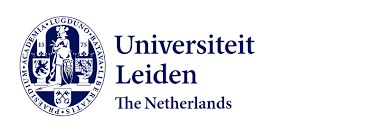 Toestemmingsverklaring 
BRAVE Studie‘Ik verklaar hierbij op voor mij duidelijke wijze te zijn ingelicht over de aard en methode van het onderzoek, evenals de duur en compensatie voor deelname, zoals uiteengezet in de informatiebrief. Mijn vragen zijn naar tevredenheid beantwoord. Ik heb weloverwogen besloten deel te nemen aan dit onderzoek en voor deze keuze heb ik voldoende tijd gekregen.Ik behoud daarbij het recht deze instemming weer in te trekken zonder dat ik daarvoor een reden hoef op te geven en besef dat mijn kind op elk moment mag stoppen met het onderzoek. Indien mijn onderzoeksresultaten (en die van mijn kind) gebruikt zullen worden in wetenschappelijke publicaties, dan wel op een andere manier openbaar worden gemaakt, zal dit volledig geanonimiseerd gebeuren. Mijn persoonlijke gegevens (en die van mijn kind) worden niet aan derden kenbaar gemaakt, alvorens ik daar expliciet toestemming voor heb gegeven.’ De testleider beantwoordt graag al uw vragen gedurende het bezoek aan het lab en tijdens de online meeting. Voor andere vragen en voor het rapporteren van een klacht over dit onderzoek kunt u contact opnemen met de hoofdonderzoeker: Dr. Evin Aktar (071-5275228, e.aktar@fsw.leidenuniv.nl).Voor het rapporteren van een ethisch conflict die niet met de hoofdonderzoeker kan worden opgelost, kunt u contact opnemen met Ethische commissie van de afdeling Psychologie van de universiteit Leiden: ethiekpsychologie@fsw.leidenuniv.nl. Vragen over privacy kunnen worden gestuurd naar privacy@bb.leidenuniv.nl.        Ondertekening Onderzoeker___________________________		__________		________________ Naam		                                         Datum			HandtekeningOndertekening Ouder (die het lab bezoekt) Met de ondertekening van dit formulier bevestigt u vrijwillig deel te nemen aan dit onderzoek en gaat u akkoord met de hierboven beschreven gebruikswijze van uw gegevens. ___________________________		__________		________________ Naam ouder		                                         Datum			HandtekeningOndertekening Ouder voor deelname kind (lab bezoek)Ik verklaar dat ik bevoegd ben om toestemming te geven voor deelname aan dit onderzoek van dit kind.Met de ondertekening van dit formulier bevestigt u dat u kind vrijwillig deelneemt aan dit onderzoek en u gaat akkoord met de hierboven beschreven gebruikswijze van de gegevens. 	 ___________________________		 Naam Kind	___________________________		__________		________________ Naam ouder		                                         Datum			HandtekeningToestemming voor Gebruik van Opnames- BRAVE Studie Ondertekening Deelname Ouder (die het lab bezoekt)Gelieve hieronder aan te kruisen of u toestemming verleent tot het archiveren van video- en geluidsopname van het onderzoek. De opnames kunnen gebruikt worden in toekomstig onderzoek, voor educatie/trainingsdoeleinden, of als presentatiemateriaal voor wetenschappelijke bijeenkomsten. Let op: indien u op een later moment de toestemming wilt intrekken, gelieve contact met ons op te nemen. Ondertekening voor Deelname Ouder aan het Lab BezoekIk geef  WEL___ / GEEN___ toestemming voor het archiveren van mijn opnames voor toekomstig onderzoek naar het gedrag van kinderen. (Gelieve aan te kruisen wat van toepassing is)Ik geef  WEL___ / GEEN___ toestemming voor het archiveren van mijn opnames voor educatie en trainingsdoeleinden. (Gelieve aan te kruisen wat van toepassing is)Ik geef  WEL___ / GEEN___ toestemming voor het archiveren van mijn opnames als presentatiemateriaal voor wetenschappelijke bijeenkomsten. Ik geef  WEL___ / GEEN___ toestemming voor het archiveren van de  opnames op Leiden Universiteit VideoPortal. Toekomstig OnderzoekIk geef  WEL___ / GEEN___  toestemming dat er contact met mij opgenomen mag worden voor toekomstige onderzoeken aan de Universiteit Leiden. (Gelieve aan te kruisen wat van toepassing is)Ondertekening voor Deelname Kind Ik geef  WEL___ / GEEN___ toestemming voor het archiveren van de opnames voor toekomstig onderzoek naar het gedrag van kinderen. (Gelieve aan te kruisen wat van toepassing is)Ik geef  WEL___ / GEEN___ toestemming voor het archiveren van de opnames voor educatie en trainingsdoeleinden. (Gelieve aan te kruisen wat van toepassing is)Ik geef  WEL___ / GEEN___ toestemming voor het archiveren van de  opnames als presentatiemateriaal voor wetenschappelijke bijeenkomsten. Ik geef  WEL___ / GEEN___ toestemming voor het archiveren van de  opnames op Leiden Universiteit VideoPortal. (Gelieve aan te kruisen wat van toepassing is) ___________________________		__________		________________ Naam ouder		                                         Datum			HandtekeningVerbale Toestemmingsverklaring voor De online meeting - BRAVE Studie (beide ouders)‘Ik verklaar hierbij op voor mij duidelijke wijze te zijn ingelicht over de aard en methode van het onderzoek, evenals de duur en compensatie voor deelname, zoals uiteengezet in de informatiebrief. Mijn vragen zijn naar tevredenheid beantwoord. Ik heb weloverwogen besloten deel te nemen aan dit onlineonderdeel van dit onderzoek en voor deze keuze heb ik voldoende tijd gekregen. Ik geef toestemming voor het gebruiken van de opnames tijdens het lab bezoek met mijn kind.Ik behoud daarbij het recht deze instemming weer in te trekken zonder dat ik daarvoor een reden hoef op te geven en besef dat mijn kind op elk moment mag stoppen met het onderzoek. Indien mijn onderzoeksresultaten (en die van mijn kind) gebruikt zullen worden in wetenschappelijke publicaties, dan wel op een andere manier openbaar worden gemaakt, zal dit volledig geanonimiseerd gebeuren. Mijn persoonlijke gegevens (en die van mijn kind) worden niet aan derden kenbaar gemaakt, alvorens ik daar expliciet toestemming voor heb gegeven.’Verbale Toestemmingsverklaring voor Opnames van de online Teams meeting Ik geef  WEL___ / GEEN___ toestemming voor het archiveren van mijn opnames voor toekomstig onderzoek naar het gedrag van kinderen. (Gelieve aan te kiezen wat van toepassing is)Ik geef  WEL___ / GEEN___ toestemming voor het archiveren van mijn opnames voor educatie en trainingsdoeleinden. (Gelieve aan te kiezen wat van toepassing is)Ik geef  WEL___ / GEEN___ toestemming voor het archiveren van mijn opnames als presentatiemateriaal voor wetenschappelijke bijeenkomsten. Ik geef  WEL___ / GEEN___ toestemming voor het archiveren van de  opnames op Leiden Universiteit VideoPortal. Toekomstig OnderzoekIk geef  WEL___ / GEEN___  toestemming dat er contact met mij opgenomen mag worden voor toekomstige onderzoeken aan de Universiteit Leiden. (Gelieve aan te kiezen wat van toepassing is)